	                  Home Schooling 68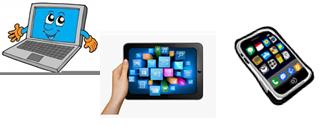 TODAY WE’RE PRACTICING UNIT 6!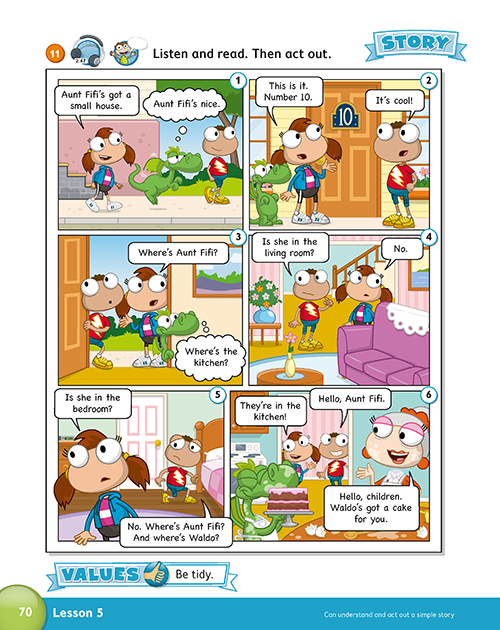 CTRL+CLICK AND WORK ONLINE: 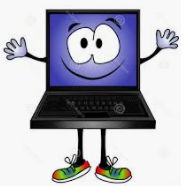 https://forms.gle/56jUiDDinmP41u8v8 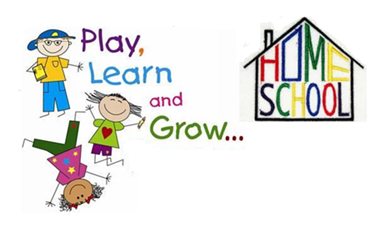 PLEASE PRESS “SUBMIT/SEND” AT THE END OF YOUR ONLINE WORKPOR FAVOR PRESIONAR “ENVIAR” AL FINAL DEL TRABAJO EN LINEA